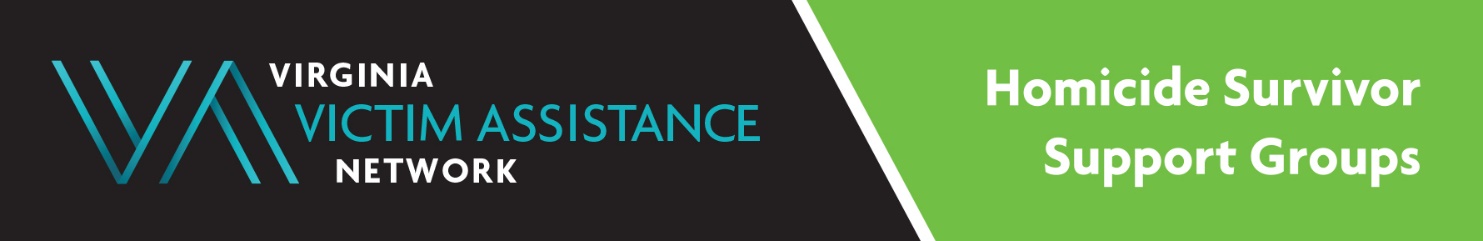 Purpose:  Homicide Survivor Support Groups (HSGs) are intended to promote healing and to create a supportive network for Virginia residents who are close friends or family members of someone who lost their life due to homicide.  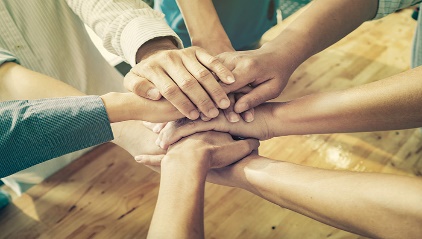 When:  Monthly, weekly, and bi-weekly, depending upon location.Locations: Meetings are free, virtual, and in-person.Program Contact:  Scharnelle Hamilin, HSG Coordinator at 804-331-4057 x 103 or Scharnelle.hamilin @vanetwork.orgContacts for Support Groups:City of Chesapeake: Patty Strathmann, 757-382-6794 (Adult Group) pstrathm@CityOfChesapeake.NetCity of Hampton: Tyrone George, 757-726-5417 (Adult Group)Anthony.george@hampton.govHenrico County: Scharnelle Hamilin, 804-331-4057 x 103 (Adult Group)Scharnelle.hamlin@vanetwork.org Hopewell/Tri- cities: Angela Crockett, 804-541-2352 (Adult Group)acrockett@hopewellva.govCity of Newport News: Malik Brice, 757-926-7257 (Adult Group) or emailScharnelle.Hamlin@vanetwork.org or bricema@nnva.govLee County: Donna Kolb or Amy Taylor, (276) 346-2689 (Adult Group)ddkolb@leecova.org  or ataylor@leecova.orgNorthern Virginia/Fairfax: Scharnelle Hamlin, 804-331-4057 x103 (Adult Group)Scharnelle.hamlin@vanetwork.orgPetersburg: Scharnelle Hamlin 804-331-4057 x103 (Adult Group)Scharnelle.hamlin@vanetwork.orgPortsmouth: Tanishia Hinton, 757-393-8581 X 7040 (Adult Group)Tanishia.Hinton@Portsmouthva.govRoanoke Region- Carilion Grief and Healing Center: Scharnelle Hamlin 804-331-4057 x103 (Adult Group)Scharnelle.Hamlin@vanetwork.orgSpanish Speaking Bi-lingual Grief Group: RVADueloLatino@gmail.com managed by Legacy Hospice of Richmond: Two groups (10am and 6pm) on the last Tuesday of the month.VVAN Statewide Virtual Group: Scharnelle Hamlin, 804-331-4057 x103 (Adult Group)Scharnelle.Hamlin@vanetwork.org(Includes any area of the state of Virginia, however, survivors not attending other HSG groups already, may receive priority consideration). Thank you.*** The City of Richmond Victim/Witness Program hosts a monthly English-Speaking Adult Group. Please call 804-646-7665.*** The City of Danville hosts an English-Speaking Group, Captain David E. WhitleyHomicide Support Coordinator, 434-799-6508This project is supported by a VOCA Victim Services Grant from the                                               Virginia Department of Criminal Justice Services, and from local funders LEPCO, the SEAY Foundation and the Cameron Foundation.Thank you.